The Great Escape Game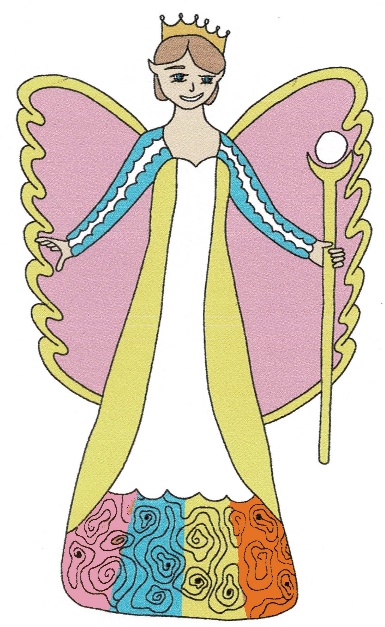 Queen Pearl is searching for Sakaela to give her some medicine, but she is playing ‘Hide-and-Seek’ with the other Pixie Friends.Choose a square for Sakaela to hide in. Maybe she is hiding in the castle or behind the tree in the playground. Mark it with a tiny dot while your opponent is not watching. Don’t let them see your page. They have 4 turns at guessing your coordinates. If they catch you, they win, but if you escape, you are the winner. (You wouldn’t play ‘Hide-and-Seek’ if you needed medicine, would you? We know you would be very brave and just have it.)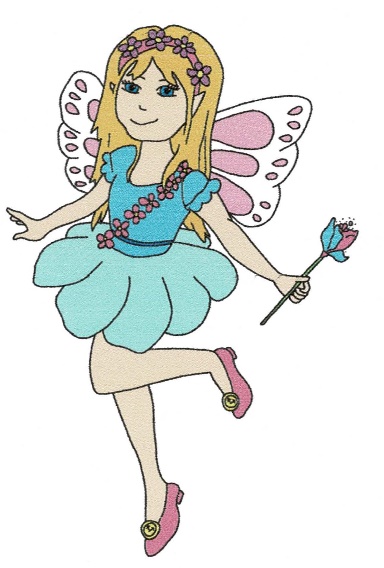 121110987654321ABCDEFGHI